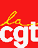 SYNDICAT CGT HUTCHINSON SNC CHALETTE1 Place de la commune de Paris 45120 Châlette/LoingTel : 02 38 87 57 54 – Fax : 02 38 87 52 10 – mail : cgthut@wanadoo.frLes salariés de la préparation ont repris le travail 
mercredi matin.La solidarité et la détermination des salariés de la préparation pour obtenir des avancées sur leurs revendications légitimes a du passer par un conflit de 3 jours de grève.RAPPEL :Le 9/02/2011 nous avons remis une pétition à la direction, avec l’ensemble des revendications des salariés de la préparation et signée par l’ensemble des ouvriers de production, la direction à aucun moment n’a dédaigné apporter une réponse à cette pétition.Lors du CE du 24/02/2011 une question portait sur les primes de transport (qui est par zone, sur d’autres sites, et qui concerne l’ensemble des salariés) et de la prime de vacances qui a été réévaluée de 30€ dans les autres entreprises du groupe, sauf la notre.La demande d’ouverture de véritable négociation sur l’augmentation des salaires car avec 1,5% la plupart d’entre nous ne se sont même pas aperçu de la différence sur notre bulletin de salaire.La direction a répondu comme à chaque fois par un NON.Devant autant de mépris, les salariés de la préparation ont décidés de se mettre en grève collectivement dés le vendredi matin à 10H.La direction devant la pression et le mécontentement des salariés, et la peur que le mouvement ne s’étende a fait les propositions suivantes :Organisation dès le mois de mars 2011 d'une réunion mensuelle animée par le chef d'atelierEmbauche d'un mécanicien à l'issue du processus de recrutement initialisé en mars 2011Mise en place d'une grille de polyvalence qui sera bâtie en mars 2011Etude du montant de l'évolution des primes de noir et de douche en mars 2011 et annonce du résultat de l'étude début avril 2011Application de la revalorisation des primes au 1er juin 2011Suite à ces propositions les salariés de la préparation ont décidé de reprendre le travail et d’attendre quelles seront les revalorisations que la Direction compte leur donner.Partout dans tous les secteurs de l’usine, les salariés ont des revendications, que la Direction connait, puisque les élus CGT en sont porteurs lors de chaque réunion. Mais le seul dialogue qu’entende la Direction, c’est le rassemblement des salariés. Alors partout discutez entre vous et organisez l’action, la CGT sera à vos côtés pour vos revendications.